О предоставлении разрешения на условно разрешенный вид использования земельного участкаВ соответствии с Федеральным законом от 06 октября 2003 г. № 131-ФЗ «Об общих принципах организации местного самоуправления в Российской Федерации», Законом Чувашской Республики «О регулировании градостроительной деятельности в Чувашской Республике», статьями 5.1 и 39 Градостроительного кодекса Российской Федерации, приказом Федеральной службы государственной регистрации, кадастра и картографии от 10 ноября 2020 г. № П/0412 «Об утверждении классификатора видов разрешенного использования земельных участков», решением Собрания депутатов Шумерлинского муниципального округа Чувашской Республики от 28 марта 2022 г. № 9/3 «Об утверждении Положения о порядке организации и проведения общественных обсуждений или публичных слушаний по вопросам градостроительной деятельности на территории Шумерлинского муниципального округа Чувашской Республики», решением Собрания депутатов Шумерлинского муниципального округа Чувашской Республики от 08 декабря 2023 г. № 32/3 «Об утверждении Правил землепользования и застройки Шумерлинского муниципального округа Чувашской Республики», постановлением администрации Шумерлиснкого муниципального округа от 21 июня 2022 № 481 «Об утверждении административного регламента администрации Шумерлинского муниципального округа по предоставлению муниципальной услуги «Предоставление разрешения на условно разрешенный вид использования земельного участка или объекта капитального строительства», Уставом Шумерлинского муниципального округа Чувашской Республикиадминистрация Шумерлинского муниципального округа п о с т а н о в л я е т:1. Предоставить Мироновой Ларисе Васильевне, являющейся собственником земельного участка, о чем в Едином государственном реестре недвижимости 17 августа 2023 года сделана запись государственной регистрации № 21:23:100101:964-21/055/2023-3, находящегося в территориальной зоне СХ-2 (производственная зона сельскохозяйственных предприятий), категория земель – земли сельскохозяйственного назначения, с кадастровым номером 21:23:100101:964, площадью 873 кв.м, расположенного по адресу: Чувашская Республика, Шумерлинский район, сельское поселение Туванское, в целях изменения вида разрешенного использования земельного участка, разрешение на условно разрешенный вид использования земельного участка с видом разрешенного использования «6.9. – склады».2. Управлению по благоустройству и развитию территорий обеспечить опубликование в периодическом печатном издании «Вестник Шумерлинского муниципального округа» и размещение на официальном сайте Шумерлинского муниципального округа в информационно-телекоммуникационной сети «Интернет»            3. Контроль за исполнением настоящего постановления оставляю за собой.Глава Шумерлинского муниципального округаЧувашской Республики                                                                              Д.И. ГоловинЧĂВАШ РЕСПУБЛИКИÇĚМĚРЛЕМУНИЦИПАЛЛĂОКРУГĔН ПУÇЛĂХĚЙЫШĂНУ___.___.2024 _____ № Çěмěрле хули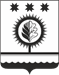 ЧУВАШСКАЯ РЕСПУБЛИКАГЛАВАШУМЕРЛИНСКОГО МУНИЦИПАЛЬНОГО ОКРУГА ПОСТАНОВЛЕНИЕ___.___.2024 № _____   г. Шумерля